راهنما و چک لیست قالب سئوی داخلیتهیه در تیم تحریریه وب داران – webdaran.com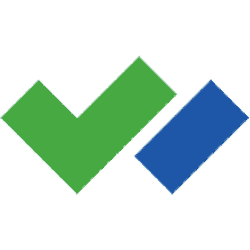 چک لیست سئو داخلی وب داران1. کلمه کلیدی هدف من برای این صفحه این است: ______2. کلمه کلیدی مورد نظر خود را به URL صفحه خود اضافه کنید. به عنوان مثال: mywebsite.com/my-keyword یا mywebsite.com/my-keyword-guideچرا مهم است: گوگل از اصطلاحات موجود در URL شما استفاده می کند تا بفهمد صفحه شما در مورد چیست.3. از کلمه کلیدی خود یک بار در بالای صفحه خود استفاده کنید (به طور ایده آل در 50-100 کلمه اول).چرا مهم است: موتورهای جستجو برای عباراتی که در مکان های برجسته صفحه شما ظاهر می شوند (مانند بالای صفحه) وزن بیشتری قائل می شوند.4. از کلمه کلیدی خود در تگ عنوان صفحه خود استفاده کنید.چرا مهم است: از نقطه نظر سئوی گوگل، تگ عنوان شما مهمترین مکان برای درج کلمه کلیدی شماست.5. از کلمه کلیدی خود در زیر سربرگ H1 و H2 استفاده کنید.چرا مهم است: این امر به گوگل تاکید می کند که صفحه شما روی آن کلمه کلیدی و موضوع متمرکز شده است. تگ های H برای رتبه بندی اهمیت زیادی ندارند. اما هر ذره کمک می کند.6. از نام فایل های تصویری غنی از کلمات کلیدی و متن جایگزین استفاده کنید.چرا مهم است: گوگل از تصاویر برای درک محتوای صفحه شما استفاده می کند. و نام فایل های توصیفی و متن جایگزین به آنها کمک می کند تا بفهمند صفحه شما در مورد چیست.7. لینک های داخلی را به سایر صفحات سایت خود اضافه کنید. توصیه می کنم حداقل 5 پیوند داخلی در هر صفحه داشته باشید.چرا مهم است: پیوندهای داخلی می توانند به گوگل کمک کنند تا صفحات بیشتری را در سایت شما پیدا کند، بخزد و ایندکس کند (و به رتبه بالاتر در نتایج جستجو کمک کند).8. پیوندهای خارجی را به سایر وب سایت ها و منابع مفید اضافه کنید.
چرا مهم است: پیوند خارجی به صفحات مرتبط به گوگل کمک می کند تا موضوع صفحه شما را بفهمد. بنابراین توصیه می‌کنیم تعداد زیادی لینک خارجی به صفحات اضافه کنید که به کاربران شما کمک می‌کند درباره چیزی که در صفحه خود پوشش می‌دهید اطلاعات بیشتری کسب کنند.9. از مترادف ها و اصطلاحات مرتبط استفاده کنید.چرا مهم است: به عبارت دیگر: تغییراتی از کلمه کلیدی هدف خود را در صفحه خود وارد کنید. به عنوان مثال، اگر کلمه کلیدی اصلی شما "تمرین زبان انگلیسی" است، از تغییراتی مانند "تمرینات زبان انگلیسی" و "کارکردن زبان انگلیسی" استفاده کنید.10. یک متا توضیحات جذاب بنویسید.چرا مهم است: اگرچه استفاده از کلمات کلیدی در توضیحات متا شما دیگر یک عامل رتبه بندی نیست،ولی  نرخ کلیک ارگانیک را بالا می برد. و هنگامی که جستجوگران گوگل یک متا توضیحات قانع کننده را در نتایج جستجوی ارگانیک می بینند، به احتمال زیاد روی سایت شما کلیک می کنند.11. سایت خود را با دستگاه های تلفن همراه بررسی کنید.چرا مهم است: به عبارت دیگر، سایت شما باید برای کاربران گوگل و خزنده های موتورهای جستجو برای موبایل بهینه شده باشد. نمایه گوگل اکنون «موبایل اول» است ، که قابلیت استفاده از موبایل را برای سئو بهترین گزینه می کند.12. از داده های ساختار یافته استفاده کنید.چرا مهم است: داده های ساختاریافته (شما) می تواند به سایت شما کمک کند تا " Rich Snippets " را در نتایج جستجو نشان دهد.13. هدف جستجو را مطابقت دهید. دوباره بررسی کنید که صفحه شما با هدف جستجو مطابقت 1:1 دارد. بهترین راه برای انجام این کار؟ صفحه اول گوگل را برای آن کلمه کلیدی بررسی کنید. اگر همه آنها نوع خاصی از صفحه هستند (مانند یک پست لیست یا صفحه محصول تجارت الکترونیک)، شما می خواهید صفحه شما مطابق با آنچه قبلاً رتبه بندی شده است باشد.چرا مهم است: اگر صفحه شما هدف جستجو را برآورده نمی کند ، به احتمال زیاد صفحه شما برای آن کلمه کلیدی رتبه ای نخواهد داشت (حتی اگر بک لینک های زیادی داشته باشید). خیلی مهمه14. نرخ پرش را کاهش دهید. به عبارت دیگر: محتوای خود را «چسبنده» کنید تا کاربران گوگل در صفحه شما بمانند... و به نتایج جستجو برنگردند.چرا مهم است: نرخ پرش احتمالاً یک عامل مستقیم رتبه بندی گوگل نیست. اما ممکن است باشد. به خصوص اگر آن جهش منجر به " pogostiking " شود.15. یک برچسب عنوان بنویسید که برای کلیک ها بهینه سازی شده و مهندسی شده باشد. بهترین راه برای انجام این کار این است که فکر کنید اگر کلمه کلیدی مورد نظر خود را جستجو می کنید، می خواهید روی چه چیزی کلیک کنید.چرا مهم است: همانطور که در مورد شماره 10 از این لیست اشاره کردم، CTR بالا می تواند رتبه شما را افزایش دهد. و تگ عنوان شما عامل بزرگی در مورد استفاده افراد برای تصمیم گیری برای کلیک کردن بر روی آن است .و اگر می‌خواهید نگاهی عمیق‌تر و توضیح بیشتر در مورد همه چیز در این الگو داشته باشید، راهنمای سئو داخی چیست از وب داران را مطالعه نمایید.